Круглый стол «Сенсорное развитие дошкольников в детском саду и семье» с родителями детей группы «Солнышко»Цель: повышение уровня компетентности родителей дошкольников в вопросе реализации сенсорного воспитания детей;Задачи:- показать влияние использования сенсорных игр на развитие речи, мышления, логики, моторики;- привлекать родителей к изготовлению сенсорных игр собственноручно и побудить их к использованию игр дома;- способствовать развитию творческой инициативности, коммуникативности и партнерского взаимодействия педагога и родителей.Форма проведения: круглый стол.План проведения круглого стола:Вступительная часть (определение и обсуждение понятий)Обмен опытом между родителями и педагогами ДОУЗаключительная частьХод круглого стола с родителями дошкольников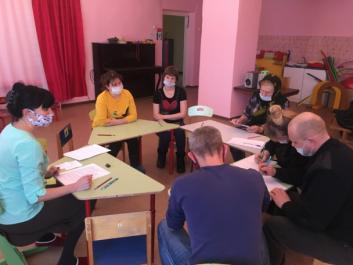 Вводная часть.Добрый день, уважаемые родители! Приглашаю вас принять участие в обсуждении темы: «Сотрудничество семьи и учреждения дошкольного образования по развитию сенсорных способностей детей»Сегодня за нашим столом собрались родители воспитанников группы «Солнышко». Актуальность темыСенсорное развитие ребенка - это развитие его ощущений и восприятия, целью которого является формирование представления о внешних свойствах предметов: их форме, цвете, размере, положении в пространстве и тому подобное. В первые три года жизни активно развиваются его органы чувств, при этом главным условием полноценного развития детей раннего возраста является развитие сенсорики. Этот период называют «золотой порой» сенсорного воспитания, а ограничение внешних впечатлений порождает у ребенка ощущение «сенсорного голода», замедляет его умственное развитие.Значение сенсорного развития дошкольника:— сенсорное развитие представляет собой базу для интеллектуального развития ребенка;— стимулирует развитие наблюдательности и внимания;— способствует развитию фантазии и воображения;— готовит ребенка к взаимодействию с реальным миром;— позволяет расширить словарный запас;— оказывает влияние на уровень развития слуховой, зрительной, образной, моторной памяти— оно представляет собой базу для интеллектуального развития ребенка;— стимулирует развитие наблюдательности и внимания;— способствует развитию фантазии и воображения;— готовит ребенка к взаимодействию с реальным миром;— позволяет расширить словарный запас;— оказывает влияние на уровень развития слуховой, зрительной, образной, моторной памятиИграя, ребенок приобретает умение действовать на основе различения формы, величины, цвета предметов, овладевает новыми разнообразными движениями, действиями: прикладыванием, сравнением, сопоставлением. И это своеобразное обучение элементарным знаниям и умениям происходит в увлекательных, доступных для ребенка формах.Игры и занятия в нашей группе проводятся, как со всеми детьми так и с группами детей.Результативность— в результате сенсорного воспитания дети постепенно овладевают способами чувственного познания мира, наглядно – образным мышлением;— расширяются сенсорные возможности ребенка, обеспечивающие перцептивную, моторную и речевую активность, обусловливают развитие фонематического и музыкального слуха;— выявляются особенности процесса восприятия сенсорных эталонов и обосновываются значимость игры как средства воспитания сенсорной культуры.Родители и дети.-Именно от родителей дети познают первые жизненные истины, наследуют образцы поведения, учатся оценивать различные события, приобретают жизненный опыт. Очень важно для родителей уделить ребенку внимание в общении, научить ребенка воспринимать и чувствовать окружающий мир, ориентироваться и беречь все, что нас окружает.— Я желаю, чтобы педагогическим кредом для родителей стало выражение: «смотреть на мир глазами детей, удивляться, радоваться, творить и познавать новое вместе с ними».Уважаемые родители, благодарю вас за внимание, а теперь я приглашаю вас перейти к практической части нашего круглого стола.Практическая часть круглого столаИ прежде чем мы начнем работать с вами, хочу предложить вам пройти анкетирование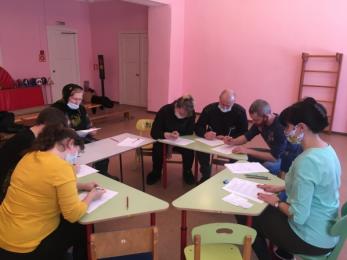 А Н К Е Т А(игровая деятельность ребенка в семье)Как вы считаете, в какие игры должен играть ваш ребенок?а) развивающие;б) сюжетно-ролевые;в) подвижные.Сколько игрушек в Вашем доме?а) очень много;б) достаточно для игры ребенка;в) маловато.Какой из игрушек чаще всего играет ваш ребенок?_________________________________________________________________________________Кто складывает игрушки после окончания игры ребенка?__________________________________________________________________________________________________________________________________________________________________Что Вы делаете, когда ребенок не имеет желания играть своими игрушками?а) покупаете новую?б) предлагаете произвести обмен;в) начинаете играть вместе с ним.А еще я хочу поиграть с вами в очень интересную игру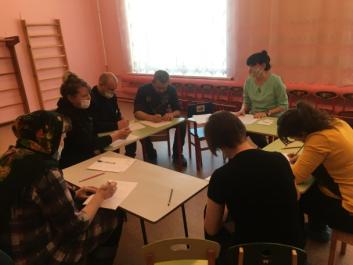 «Хорошо ли вы знаете своего ребенка»— Знаете ли Вы друзей своих детей?— Какие любимые занятия у вашего ребенка в детском саду?— Какое любимое блюдо вашего ребенка?— Какую песню любит слушать ваш ребенок?— Какой мультик самый любимый?Молодцы, родители, вижу, вы хорошо знаете предпочтения своих малышей.А теперь мы поиграем в интерактивную игру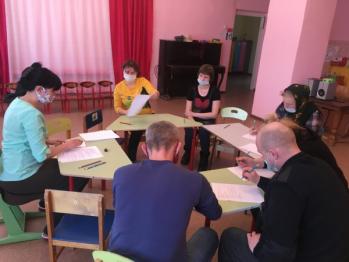 Игра «Незаконченное предложение»— Если ребенка постоянно критикуют - он становится замкнутым;— Если ребенка постоянно хвалят — он учится ценить себя;— Если ребенок растет в честности — он учится быть справедливым;— Если ребенок живет во вражде — он учится быть агрессивным.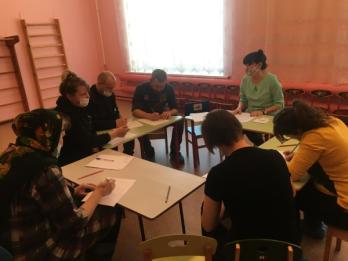 Заключительная часть круглого столаУважаемые родители!Хочу выразить Вам глубокую признательность за хорошее воспитание ребенка, за проявленное любопытство к его воспитанию в садике. Благодарю вас за тесное сотрудничество с воспитателем. Желаю вам крепкого здоровья, семейного счастья, успехов в труде и воспитании вашего ребенка. Победы Вашего ребенка — это наша общая радость и награда.Спасибо Вам за отзывчивость, сотрудничество и взаимопонимание!